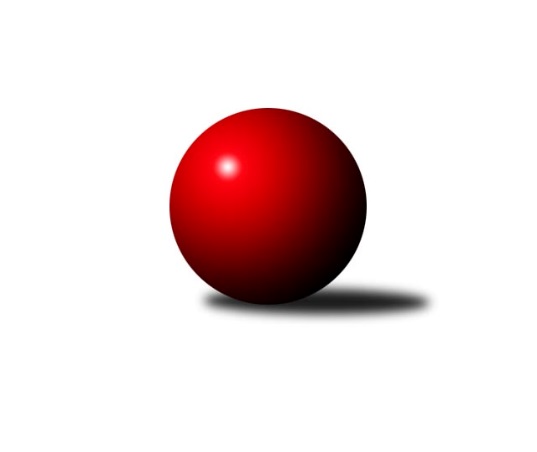 Č.20Ročník 2013/2014	3.5.2024 3. KLM C  2013/2014Statistika 20. kolaTabulka družstev:		družstvo	záp	výh	rem	proh	skore	sety	průměr	body	plné	dorážka	chyby	1.	Sokol Přemyslovice˝A˝	20	13	1	6	90.0 : 70.0 	(246.0 : 234.0)	3145	27	2121	1024	31.4	2.	TJ Spartak Přerov ˝B˝	20	12	0	8	89.0 : 71.0 	(246.5 : 233.5)	3081	24	2069	1012	30.2	3.	HKK Olomouc ˝B˝	20	12	0	8	87.0 : 73.0 	(240.0 : 240.0)	3107	24	2100	1007	33	4.	TJ Unie Hlubina ˝A˝	20	10	1	9	87.0 : 73.0 	(245.5 : 234.5)	3105	21	2114	991	32.3	5.	SKK Ostrava ˝A˝	20	10	1	9	85.0 : 75.0 	(249.5 : 230.5)	3112	21	2110	1003	37.6	6.	KK Zábřeh ˝B˝	20	10	1	9	84.5 : 75.5 	(245.5 : 234.5)	3151	21	2150	1001	32.9	7.	TJ Sokol Bohumín ˝A˝	20	10	1	9	84.0 : 76.0 	(243.0 : 237.0)	3112	21	2104	1008	33.5	8.	KK Šumperk˝A˝	20	10	1	9	78.0 : 82.0 	(244.5 : 235.5)	3088	21	2099	989	31	9.	SK Camo Slavičín ˝A˝	20	9	2	9	81.0 : 79.0 	(246.0 : 234.0)	3148	20	2142	1007	35	10.	TJ  Krnov ˝A˝	20	7	1	12	72.0 : 88.0 	(228.5 : 251.5)	3103	15	2089	1013	35.8	11.	TJ Tatran Litovel ˝A˝	20	6	2	12	71.0 : 89.0 	(237.5 : 242.5)	3129	14	2127	1001	32.7	12.	TJ Sokol Michálkovice ˝A˝	20	5	1	14	51.5 : 108.5 	(207.5 : 272.5)	3064	11	2111	954	44.8Tabulka doma:		družstvo	záp	výh	rem	proh	skore	sety	průměr	body	maximum	minimum	1.	TJ Spartak Přerov ˝B˝	10	9	0	1	55.5 : 24.5 	(132.5 : 107.5)	3237	18	3328	3161	2.	KK Šumperk˝A˝	10	9	0	1	53.0 : 27.0 	(138.0 : 102.0)	3128	18	3345	2695	3.	TJ Sokol Bohumín ˝A˝	10	8	0	2	52.5 : 27.5 	(131.0 : 109.0)	3085	16	3158	3013	4.	HKK Olomouc ˝B˝	10	8	0	2	51.5 : 28.5 	(128.5 : 111.5)	3231	16	3340	3122	5.	Sokol Přemyslovice˝A˝	10	7	1	2	46.5 : 33.5 	(119.0 : 121.0)	3136	15	3248	3095	6.	TJ Unie Hlubina ˝A˝	10	7	0	3	52.0 : 28.0 	(132.5 : 107.5)	3061	14	3129	2946	7.	KK Zábřeh ˝B˝	10	7	0	3	47.0 : 33.0 	(126.0 : 114.0)	3188	14	3243	3075	8.	TJ  Krnov ˝A˝	10	6	0	4	45.5 : 34.5 	(123.5 : 116.5)	3206	12	3289	3090	9.	SK Camo Slavičín ˝A˝	10	5	2	3	44.0 : 36.0 	(127.0 : 113.0)	3076	12	3160	2900	10.	SKK Ostrava ˝A˝	10	5	1	4	43.5 : 36.5 	(120.0 : 120.0)	3023	11	3076	2930	11.	TJ Sokol Michálkovice ˝A˝	10	4	0	6	31.5 : 48.5 	(108.5 : 131.5)	3013	8	3099	2908	12.	TJ Tatran Litovel ˝A˝	10	2	2	6	33.0 : 47.0 	(113.0 : 127.0)	3140	6	3181	3074Tabulka venku:		družstvo	záp	výh	rem	proh	skore	sety	průměr	body	maximum	minimum	1.	Sokol Přemyslovice˝A˝	10	6	0	4	43.5 : 36.5 	(127.0 : 113.0)	3146	12	3242	2978	2.	SKK Ostrava ˝A˝	10	5	0	5	41.5 : 38.5 	(129.5 : 110.5)	3113	10	3234	2944	3.	TJ Tatran Litovel ˝A˝	10	4	0	6	38.0 : 42.0 	(124.5 : 115.5)	3125	8	3296	2955	4.	SK Camo Slavičín ˝A˝	10	4	0	6	37.0 : 43.0 	(119.0 : 121.0)	3158	8	3314	3017	5.	HKK Olomouc ˝B˝	10	4	0	6	35.5 : 44.5 	(111.5 : 128.5)	3092	8	3188	2919	6.	KK Zábřeh ˝B˝	10	3	1	6	37.5 : 42.5 	(119.5 : 120.5)	3146	7	3309	2983	7.	TJ Unie Hlubina ˝A˝	10	3	1	6	35.0 : 45.0 	(113.0 : 127.0)	3106	7	3188	3035	8.	TJ Spartak Přerov ˝B˝	10	3	0	7	33.5 : 46.5 	(114.0 : 126.0)	3062	6	3330	2583	9.	TJ Sokol Bohumín ˝A˝	10	2	1	7	31.5 : 48.5 	(112.0 : 128.0)	3115	5	3269	2960	10.	TJ  Krnov ˝A˝	10	1	1	8	26.5 : 53.5 	(105.0 : 135.0)	3090	3	3234	2909	11.	KK Šumperk˝A˝	10	1	1	8	25.0 : 55.0 	(106.5 : 133.5)	3083	3	3203	2908	12.	TJ Sokol Michálkovice ˝A˝	10	1	1	8	20.0 : 60.0 	(99.0 : 141.0)	3053	3	3172	2910Tabulka podzimní části:		družstvo	záp	výh	rem	proh	skore	sety	průměr	body	doma	venku	1.	TJ Spartak Přerov ˝B˝	11	7	0	4	52.0 : 36.0 	(136.5 : 127.5)	3040	14 	5 	0 	0 	2 	0 	4	2.	KK Zábřeh ˝B˝	11	6	1	4	50.0 : 38.0 	(133.5 : 130.5)	3137	13 	4 	0 	2 	2 	1 	2	3.	SK Camo Slavičín ˝A˝	11	6	1	4	49.0 : 39.0 	(140.5 : 123.5)	3170	13 	4 	1 	1 	2 	0 	3	4.	SKK Ostrava ˝A˝	11	6	1	4	48.0 : 40.0 	(145.0 : 119.0)	3110	13 	3 	1 	1 	3 	0 	3	5.	TJ Unie Hlubina ˝A˝	11	6	0	5	48.0 : 40.0 	(135.0 : 129.0)	3104	12 	5 	0 	1 	1 	0 	4	6.	HKK Olomouc ˝B˝	11	6	0	5	45.5 : 42.5 	(124.5 : 139.5)	3109	12 	4 	0 	2 	2 	0 	3	7.	TJ Sokol Bohumín ˝A˝	11	5	1	5	44.0 : 44.0 	(131.0 : 133.0)	3084	11 	5 	0 	1 	0 	1 	4	8.	KK Šumperk˝A˝	11	5	1	5	42.0 : 46.0 	(133.0 : 131.0)	3079	11 	4 	0 	1 	1 	1 	4	9.	Sokol Přemyslovice˝A˝	11	5	1	5	41.5 : 46.5 	(130.0 : 134.0)	3101	11 	3 	1 	2 	2 	0 	3	10.	TJ Tatran Litovel ˝A˝	11	4	1	6	43.0 : 45.0 	(137.0 : 127.0)	3104	9 	1 	1 	3 	3 	0 	3	11.	TJ  Krnov ˝A˝	11	4	0	7	40.0 : 48.0 	(127.0 : 137.0)	3126	8 	3 	0 	2 	1 	0 	5	12.	TJ Sokol Michálkovice ˝A˝	11	2	1	8	25.0 : 63.0 	(111.0 : 153.0)	3027	5 	2 	0 	3 	0 	1 	5Tabulka jarní části:		družstvo	záp	výh	rem	proh	skore	sety	průměr	body	doma	venku	1.	Sokol Přemyslovice˝A˝	9	8	0	1	48.5 : 23.5 	(116.0 : 100.0)	3133	16 	4 	0 	0 	4 	0 	1 	2.	HKK Olomouc ˝B˝	9	6	0	3	41.5 : 30.5 	(115.5 : 100.5)	3114	12 	4 	0 	0 	2 	0 	3 	3.	TJ Sokol Bohumín ˝A˝	9	5	0	4	40.0 : 32.0 	(112.0 : 104.0)	3141	10 	3 	0 	1 	2 	0 	3 	4.	TJ Spartak Přerov ˝B˝	9	5	0	4	37.0 : 35.0 	(110.0 : 106.0)	3145	10 	4 	0 	1 	1 	0 	3 	5.	KK Šumperk˝A˝	9	5	0	4	36.0 : 36.0 	(111.5 : 104.5)	3061	10 	5 	0 	0 	0 	0 	4 	6.	TJ Unie Hlubina ˝A˝	9	4	1	4	39.0 : 33.0 	(110.5 : 105.5)	3095	9 	2 	0 	2 	2 	1 	2 	7.	SKK Ostrava ˝A˝	9	4	0	5	37.0 : 35.0 	(104.5 : 111.5)	3104	8 	2 	0 	3 	2 	0 	2 	8.	KK Zábřeh ˝B˝	9	4	0	5	34.5 : 37.5 	(112.0 : 104.0)	3145	8 	3 	0 	1 	1 	0 	4 	9.	SK Camo Slavičín ˝A˝	9	3	1	5	32.0 : 40.0 	(105.5 : 110.5)	3110	7 	1 	1 	2 	2 	0 	3 	10.	TJ  Krnov ˝A˝	9	3	1	5	32.0 : 40.0 	(101.5 : 114.5)	3067	7 	3 	0 	2 	0 	1 	3 	11.	TJ Sokol Michálkovice ˝A˝	9	3	0	6	26.5 : 45.5 	(96.5 : 119.5)	3081	6 	2 	0 	3 	1 	0 	3 	12.	TJ Tatran Litovel ˝A˝	9	2	1	6	28.0 : 44.0 	(100.5 : 115.5)	3163	5 	1 	1 	3 	1 	0 	3 Zisk bodů pro družstvo:		jméno hráče	družstvo	body	zápasy	v %	dílčí body	sety	v %	1.	Jaroslav Sedlář 	KK Šumperk˝A˝ 	16	/	19	(84%)	54	/	76	(71%)	2.	Eduard Tomek 	Sokol Přemyslovice˝A˝ 	15	/	20	(75%)	47	/	80	(59%)	3.	Michal Albrecht 	KK Zábřeh ˝B˝ 	14	/	20	(70%)	46	/	80	(58%)	4.	Vlastimil Kotrla 	TJ  Krnov ˝A˝ 	13.5	/	20	(68%)	48.5	/	80	(61%)	5.	Jiří Trnka 	SKK Ostrava ˝A˝ 	13	/	17	(76%)	44.5	/	68	(65%)	6.	Michal Hejtmánek 	TJ Unie Hlubina ˝A˝ 	13	/	18	(72%)	42	/	72	(58%)	7.	Petr Vácha 	TJ Spartak Přerov ˝B˝ 	13	/	18	(72%)	42	/	72	(58%)	8.	Petr Holas 	SKK Ostrava ˝A˝ 	13	/	19	(68%)	45.5	/	76	(60%)	9.	Jiří Čamek 	TJ Tatran Litovel ˝A˝ 	13	/	19	(68%)	45	/	76	(59%)	10.	Petr Kuttler 	TJ Sokol Bohumín ˝A˝ 	13	/	20	(65%)	43.5	/	80	(54%)	11.	František Oliva 	TJ Unie Hlubina ˝A˝ 	13	/	20	(65%)	42.5	/	80	(53%)	12.	Kamil Bartoš 	HKK Olomouc ˝B˝ 	12	/	16	(75%)	43.5	/	64	(68%)	13.	Josef Karafiát 	KK Zábřeh ˝B˝ 	12	/	17	(71%)	41	/	68	(60%)	14.	Pavel Sláma 	SK Camo Slavičín ˝A˝ 	12	/	17	(71%)	39.5	/	68	(58%)	15.	Vladimír Konečný 	TJ Unie Hlubina ˝A˝ 	12	/	18	(67%)	40	/	72	(56%)	16.	Jakub Pekárek 	SK Camo Slavičín ˝A˝ 	12	/	18	(67%)	39	/	72	(54%)	17.	Karel Ivaniš 	SK Camo Slavičín ˝A˝ 	12	/	19	(63%)	46.5	/	76	(61%)	18.	Václav Švub 	KK Zábřeh ˝B˝ 	11.5	/	19	(61%)	40.5	/	76	(53%)	19.	Matouš Krajzinger 	HKK Olomouc ˝B˝ 	11.5	/	19	(61%)	40.5	/	76	(53%)	20.	Jozef Kuzma 	TJ Sokol Bohumín ˝A˝ 	11	/	18	(61%)	38.5	/	72	(53%)	21.	Radek Grulich 	Sokol Přemyslovice˝A˝ 	11	/	19	(58%)	42	/	76	(55%)	22.	Miroslav Smrčka 	KK Šumperk˝A˝ 	11	/	20	(55%)	44.5	/	80	(56%)	23.	Libor Pekárek ml. 	SK Camo Slavičín ˝A˝ 	11	/	20	(55%)	40.5	/	80	(51%)	24.	Bedřich Pluhař 	TJ  Krnov ˝A˝ 	10.5	/	18	(58%)	40.5	/	72	(56%)	25.	Vojtěch Venclík 	TJ Spartak Přerov ˝B˝ 	10.5	/	18	(58%)	40	/	72	(56%)	26.	Vojtěch Jurníček 	Sokol Přemyslovice˝A˝ 	10.5	/	18	(58%)	32.5	/	72	(45%)	27.	Kamil Axman 	TJ Tatran Litovel ˝A˝ 	10	/	18	(56%)	39	/	72	(54%)	28.	Milan Sekanina 	HKK Olomouc ˝B˝ 	10	/	19	(53%)	43.5	/	76	(57%)	29.	Milan Šula 	KK Zábřeh ˝B˝ 	10	/	19	(53%)	41.5	/	76	(55%)	30.	Michal Zatyko 	TJ Unie Hlubina ˝A˝ 	10	/	19	(53%)	39	/	76	(51%)	31.	Jiří Zezulka st. 	Sokol Přemyslovice˝A˝ 	10	/	20	(50%)	47	/	80	(59%)	32.	Petr Chodura 	TJ Unie Hlubina ˝A˝ 	10	/	20	(50%)	39.5	/	80	(49%)	33.	Břetislav Sobota 	HKK Olomouc ˝B˝ 	9.5	/	19	(50%)	34.5	/	76	(45%)	34.	Pavel Niesyt 	TJ Sokol Bohumín ˝A˝ 	9	/	14	(64%)	34	/	56	(61%)	35.	Marian Hošek 	HKK Olomouc ˝B˝ 	9	/	14	(64%)	29	/	56	(52%)	36.	Jaromír Rabenseifner 	KK Šumperk˝A˝ 	9	/	17	(53%)	36	/	68	(53%)	37.	Vladimír Mánek 	TJ Spartak Přerov ˝B˝ 	8.5	/	15	(57%)	34.5	/	60	(58%)	38.	Štefan Dendis 	TJ Sokol Bohumín ˝A˝ 	8.5	/	17	(50%)	29	/	68	(43%)	39.	Fridrich Péli 	TJ Sokol Bohumín ˝A˝ 	8.5	/	19	(45%)	36	/	76	(47%)	40.	Vladimír Korta 	SKK Ostrava ˝A˝ 	8	/	18	(44%)	34	/	72	(47%)	41.	Zdeněk Peč 	Sokol Přemyslovice˝A˝ 	8	/	18	(44%)	31.5	/	72	(44%)	42.	Radek Foltýn 	SKK Ostrava ˝A˝ 	8	/	19	(42%)	34.5	/	76	(45%)	43.	Jaromír Martiník 	TJ  Krnov ˝A˝ 	8	/	19	(42%)	32.5	/	76	(43%)	44.	Martin Koraba 	TJ  Krnov ˝A˝ 	8	/	19	(42%)	26	/	76	(34%)	45.	Milan Zezulka 	Sokol Přemyslovice˝A˝ 	7.5	/	18	(42%)	36.5	/	72	(51%)	46.	Jakub Mokoš 	TJ Tatran Litovel ˝A˝ 	7	/	12	(58%)	28	/	48	(58%)	47.	Aleš Kohutek 	TJ Sokol Bohumín ˝A˝ 	7	/	14	(50%)	32.5	/	56	(58%)	48.	Pavel Gerlich 	SKK Ostrava ˝A˝ 	7	/	14	(50%)	32	/	56	(57%)	49.	Marek Veselý 	TJ  Krnov ˝A˝ 	7	/	14	(50%)	31.5	/	56	(56%)	50.	David Janušík 	TJ Spartak Přerov ˝B˝ 	7	/	15	(47%)	23.5	/	60	(39%)	51.	Tomáš Rechtoris 	TJ Sokol Michálkovice ˝A˝ 	7	/	17	(41%)	36.5	/	68	(54%)	52.	David Čulík 	TJ Tatran Litovel ˝A˝ 	7	/	17	(41%)	29	/	68	(43%)	53.	Jiří Fiala 	TJ Tatran Litovel ˝A˝ 	7	/	18	(39%)	32	/	72	(44%)	54.	Jiří Zimek 	SK Camo Slavičín ˝A˝ 	7	/	18	(39%)	32	/	72	(44%)	55.	Michal Zych 	TJ Sokol Michálkovice ˝A˝ 	7	/	19	(37%)	37	/	76	(49%)	56.	Petr Řepecký 	TJ Sokol Michálkovice ˝A˝ 	7	/	19	(37%)	35.5	/	76	(47%)	57.	Petr Bařinka 	SK Camo Slavičín ˝A˝ 	7	/	19	(37%)	32.5	/	76	(43%)	58.	Pavel Heinisch 	KK Šumperk˝A˝ 	7	/	19	(37%)	31	/	76	(41%)	59.	Václav Hrejzek 	TJ Sokol Michálkovice ˝A˝ 	7	/	20	(35%)	33.5	/	80	(42%)	60.	Milan Kanda 	TJ Spartak Přerov ˝B˝ 	6	/	9	(67%)	22	/	36	(61%)	61.	Miroslav Pytel 	SKK Ostrava ˝A˝ 	6	/	11	(55%)	24	/	44	(55%)	62.	Vladimír Šipula 	TJ Sokol Bohumín ˝A˝ 	6	/	12	(50%)	23	/	48	(48%)	63.	Josef Linhart 	TJ Sokol Michálkovice ˝A˝ 	6	/	13	(46%)	23.5	/	52	(45%)	64.	Jaroslav Klekner 	TJ Unie Hlubina ˝A˝ 	6	/	14	(43%)	25	/	56	(45%)	65.	Martin Weiss 	TJ  Krnov ˝A˝ 	6	/	14	(43%)	24.5	/	56	(44%)	66.	Dominik Böhm 	SKK Ostrava ˝A˝ 	5	/	8	(63%)	16.5	/	32	(52%)	67.	Leopold Jašek 	HKK Olomouc ˝B˝ 	5	/	11	(45%)	20.5	/	44	(47%)	68.	Stanislav Beňa st.	TJ Spartak Přerov ˝B˝ 	5	/	11	(45%)	18.5	/	44	(42%)	69.	Václav Ondruch 	KK Zábřeh ˝B˝ 	5	/	12	(42%)	22.5	/	48	(47%)	70.	Jaroslav Vymazal 	KK Šumperk˝A˝ 	5	/	13	(38%)	26	/	52	(50%)	71.	Jiří Divila ml. 	TJ Spartak Přerov ˝B˝ 	4	/	9	(44%)	17.5	/	36	(49%)	72.	Jiří Divila st. 	TJ Spartak Přerov ˝B˝ 	4	/	11	(36%)	22.5	/	44	(51%)	73.	Petr Axman 	TJ Tatran Litovel ˝A˝ 	4	/	11	(36%)	22	/	44	(50%)	74.	Jan Körner 	KK Zábřeh ˝B˝ 	4	/	12	(33%)	22.5	/	48	(47%)	75.	Josef Jurášek 	TJ Sokol Michálkovice ˝A˝ 	4	/	16	(25%)	17.5	/	64	(27%)	76.	Gustav Vojtek 	KK Šumperk˝A˝ 	3	/	3	(100%)	10	/	12	(83%)	77.	Josef Šrámek 	HKK Olomouc ˝B˝ 	3	/	3	(100%)	6	/	12	(50%)	78.	Miroslav Talášek 	TJ Tatran Litovel ˝A˝ 	3	/	8	(38%)	14	/	32	(44%)	79.	Jaroslav Lakomý 	TJ  Krnov ˝A˝ 	3	/	11	(27%)	20	/	44	(45%)	80.	Martin Mikulič 	KK Šumperk˝A˝ 	3	/	12	(25%)	19	/	48	(40%)	81.	Petr Jurášek 	TJ Sokol Michálkovice ˝A˝ 	2.5	/	11	(23%)	15	/	44	(34%)	82.	Jaroslav Krejčí 	TJ Spartak Přerov ˝B˝ 	2	/	2	(100%)	6	/	8	(75%)	83.	Marek Zapletal 	KK Šumperk˝A˝ 	2	/	3	(67%)	9	/	12	(75%)	84.	Martin Futerko 	SKK Ostrava ˝A˝ 	2	/	3	(67%)	6	/	12	(50%)	85.	Bronislav Fojtík 	SK Camo Slavičín ˝A˝ 	2	/	4	(50%)	9	/	16	(56%)	86.	Jiří Srovnal 	KK Zábřeh ˝B˝ 	2	/	6	(33%)	7.5	/	24	(31%)	87.	Petr Brablec 	TJ Unie Hlubina ˝A˝ 	2	/	7	(29%)	13	/	28	(46%)	88.	František Baleka 	TJ Tatran Litovel ˝A˝ 	2	/	8	(25%)	14	/	32	(44%)	89.	Tomáš Dražil 	KK Zábřeh ˝B˝ 	2	/	9	(22%)	13	/	36	(36%)	90.	Petr Jindra 	TJ Tatran Litovel ˝A˝ 	1	/	1	(100%)	2.5	/	4	(63%)	91.	Radek Hejtman 	HKK Olomouc ˝B˝ 	1	/	2	(50%)	4	/	8	(50%)	92.	Jiří Řepecký 	TJ Sokol Michálkovice ˝A˝ 	1	/	2	(50%)	4	/	8	(50%)	93.	Jiří Hradílek 	TJ Spartak Přerov ˝B˝ 	1	/	3	(33%)	7	/	12	(58%)	94.	Václav Čamek 	KK Zábřeh ˝B˝ 	1	/	3	(33%)	6	/	12	(50%)	95.	Jan Tögel 	HKK Olomouc ˝B˝ 	1	/	3	(33%)	4.5	/	12	(38%)	96.	Libor Tkáč 	SKK Ostrava ˝A˝ 	1	/	5	(20%)	8	/	20	(40%)	97.	Petr Trefil 	SK Camo Slavičín ˝A˝ 	0	/	1	(0%)	2	/	4	(50%)	98.	Stanislav Brosinger 	TJ Tatran Litovel ˝A˝ 	0	/	1	(0%)	2	/	4	(50%)	99.	Luboš Blinka 	TJ Tatran Litovel ˝A˝ 	0	/	1	(0%)	2	/	4	(50%)	100.	Miroslav Ondrouch 	Sokol Přemyslovice˝A˝ 	0	/	1	(0%)	1.5	/	4	(38%)	101.	Petr Vaněk 	TJ  Krnov ˝A˝ 	0	/	1	(0%)	1.5	/	4	(38%)	102.	Jan Sedláček 	Sokol Přemyslovice˝A˝ 	0	/	1	(0%)	1	/	4	(25%)	103.	Antonín Guman 	KK Zábřeh ˝B˝ 	0	/	1	(0%)	1	/	4	(25%)	104.	Dušan Říha 	HKK Olomouc ˝B˝ 	0	/	1	(0%)	1	/	4	(25%)	105.	Radek Rak 	SK Camo Slavičín ˝A˝ 	0	/	1	(0%)	0	/	4	(0%)	106.	Jiří Jedlička 	TJ  Krnov ˝A˝ 	0	/	1	(0%)	0	/	4	(0%)	107.	Milan Dvorský 	Sokol Přemyslovice˝A˝ 	0	/	1	(0%)	0	/	4	(0%)	108.	Jiří Karafiát 	KK Zábřeh ˝B˝ 	0	/	1	(0%)	0	/	4	(0%)	109.	Petr Matějka 	KK Šumperk˝A˝ 	0	/	2	(0%)	2	/	8	(25%)	110.	Jiří Kropáč 	HKK Olomouc ˝B˝ 	0	/	2	(0%)	2	/	8	(25%)	111.	Radek Malíšek 	HKK Olomouc ˝B˝ 	0	/	2	(0%)	1	/	8	(13%)	112.	Pavel Močár 	Sokol Přemyslovice˝A˝ 	0	/	3	(0%)	5	/	12	(42%)	113.	Alexandr Krajzinger 	HKK Olomouc ˝B˝ 	0	/	5	(0%)	7	/	20	(35%)	114.	Jan Semrád 	KK Šumperk˝A˝ 	0	/	8	(0%)	8	/	32	(25%)Průměry na kuželnách:		kuželna	průměr	plné	dorážka	chyby	výkon na hráče	1.	TJ Spartak Přerov, 1-6	3200	2168	1032	32.1	(533.5)	2.	HKK Olomouc, 1-8	3200	2152	1048	34.8	(533.4)	3.	 Horní Benešov, 1-4	3200	2159	1040	32.3	(533.4)	4.	KK Zábřeh, 1-4	3153	2129	1023	30.0	(525.6)	5.	Sokol Přemyslovice, 1-4	3132	2098	1034	28.0	(522.1)	6.	KK Šumperk, 1-4	3115	2104	1011	31.3	(519.2)	7.	KC Zlín, 1-4	3077	2087	989	36.7	(512.8)	8.	TJ Sokol Bohumín, 1-4	3038	2084	953	41.9	(506.5)	9.	TJ VOKD Poruba, 1-4	3023	2070	952	36.6	(503.9)Nejlepší výkony na kuželnách:TJ Spartak Přerov, 1-6TJ Spartak Přerov ˝B˝	3328	12. kolo	Milan Kanda 	TJ Spartak Přerov ˝B˝	598	2. koloKK Zábřeh ˝B˝	3285	12. kolo	Jiří Trnka 	SKK Ostrava ˝A˝	587	19. koloTJ Spartak Přerov ˝B˝	3265	4. kolo	Vojtěch Venclík 	TJ Spartak Přerov ˝B˝	581	11. koloTJ Spartak Přerov ˝B˝	3257	6. kolo	Stanislav Beňa st.	TJ Spartak Přerov ˝B˝	581	12. koloTJ Spartak Přerov ˝B˝	3256	2. kolo	Jiří Divila ml. 	TJ Spartak Přerov ˝B˝	579	12. koloTJ Spartak Přerov ˝B˝	3241	11. kolo	Václav Švub 	KK Zábřeh ˝B˝	575	12. koloTJ Spartak Přerov ˝B˝	3235	16. kolo	Jaroslav Sedlář 	KK Šumperk˝A˝	573	18. koloSKK Ostrava ˝A˝	3233	19. kolo	Vlastimil Kotrla 	TJ  Krnov ˝A˝	571	9. koloTJ Spartak Přerov ˝B˝	3231	14. kolo	Jaroslav Krejčí 	TJ Spartak Přerov ˝B˝	564	18. koloTJ Spartak Přerov ˝B˝	3228	9. kolo	Michal Albrecht 	KK Zábřeh ˝B˝	564	12. koloHKK Olomouc, 1-8HKK Olomouc ˝B˝	3340	10. kolo	Marian Hošek 	HKK Olomouc ˝B˝	599	10. koloHKK Olomouc ˝B˝	3312	8. kolo	Jiří Zezulka st. 	Sokol Přemyslovice˝A˝	592	5. koloHKK Olomouc ˝B˝	3270	20. kolo	Břetislav Sobota 	HKK Olomouc ˝B˝	590	8. koloHKK Olomouc ˝B˝	3250	13. kolo	Kamil Bartoš 	HKK Olomouc ˝B˝	589	20. koloSK Camo Slavičín ˝A˝	3244	8. kolo	Břetislav Sobota 	HKK Olomouc ˝B˝	583	17. koloSokol Přemyslovice˝A˝	3240	5. kolo	Marian Hošek 	HKK Olomouc ˝B˝	582	1. koloSKK Ostrava ˝A˝	3234	7. kolo	Jaroslav Vymazal 	KK Šumperk˝A˝	572	1. koloHKK Olomouc ˝B˝	3224	3. kolo	Kamil Bartoš 	HKK Olomouc ˝B˝	572	3. koloTJ  Krnov ˝A˝	3220	3. kolo	Michal Albrecht 	KK Zábřeh ˝B˝	570	17. koloHKK Olomouc ˝B˝	3209	17. kolo	Milan Sekanina 	HKK Olomouc ˝B˝	567	10. kolo Horní Benešov, 1-4SK Camo Slavičín ˝A˝	3314	4. kolo	Bedřich Pluhař 	TJ  Krnov ˝A˝	587	16. koloKK Zábřeh ˝B˝	3309	2. kolo	Martin Koraba 	TJ  Krnov ˝A˝	585	12. koloTJ  Krnov ˝A˝	3289	4. kolo	Marek Veselý 	TJ  Krnov ˝A˝	585	4. koloTJ Sokol Bohumín ˝A˝	3269	16. kolo	Bedřich Pluhař 	TJ  Krnov ˝A˝	582	2. koloTJ  Krnov ˝A˝	3263	6. kolo	Miroslav Smrčka 	KK Šumperk˝A˝	577	8. koloTJ  Krnov ˝A˝	3253	2. kolo	Michal Albrecht 	KK Zábřeh ˝B˝	577	2. koloTJ  Krnov ˝A˝	3233	11. kolo	Vlastimil Kotrla 	TJ  Krnov ˝A˝	573	6. koloTJ  Krnov ˝A˝	3225	8. kolo	Marek Veselý 	TJ  Krnov ˝A˝	572	6. koloTJ  Krnov ˝A˝	3222	12. kolo	David Janušík 	TJ Spartak Přerov ˝B˝	571	20. koloTJ  Krnov ˝A˝	3204	20. kolo	Bronislav Fojtík 	SK Camo Slavičín ˝A˝	570	4. koloKK Zábřeh, 1-4TJ Tatran Litovel ˝A˝	3296	10. kolo	Michal Albrecht 	KK Zábřeh ˝B˝	591	10. koloKK Zábřeh ˝B˝	3243	13. kolo	Josef Karafiát 	KK Zábřeh ˝B˝	582	15. koloSokol Přemyslovice˝A˝	3242	15. kolo	Bedřich Pluhař 	TJ  Krnov ˝A˝	575	13. koloTJ  Krnov ˝A˝	3234	13. kolo	Jiří Fiala 	TJ Tatran Litovel ˝A˝	573	10. koloKK Zábřeh ˝B˝	3230	20. kolo	Milan Šula 	KK Zábřeh ˝B˝	573	13. koloKK Zábřeh ˝B˝	3230	15. kolo	Marek Veselý 	TJ  Krnov ˝A˝	571	13. koloKK Zábřeh ˝B˝	3225	8. kolo	Jiří Zezulka st. 	Sokol Přemyslovice˝A˝	571	15. koloKK Zábřeh ˝B˝	3221	18. kolo	Milan Zezulka 	Sokol Přemyslovice˝A˝	569	15. koloKK Zábřeh ˝B˝	3195	3. kolo	Leopold Jašek 	HKK Olomouc ˝B˝	567	6. koloKK Zábřeh ˝B˝	3194	10. kolo	Michal Albrecht 	KK Zábřeh ˝B˝	565	18. koloSokol Přemyslovice, 1-4TJ Spartak Přerov ˝B˝	3330	17. kolo	Karel Ivaniš 	SK Camo Slavičín ˝A˝	580	6. koloSokol Přemyslovice˝A˝	3248	1. kolo	František Oliva 	TJ Unie Hlubina ˝A˝	579	19. koloSKK Ostrava ˝A˝	3220	3. kolo	Kamil Axman 	TJ Tatran Litovel ˝A˝	574	15. koloSK Camo Slavičín ˝A˝	3193	6. kolo	Jiří Trnka 	SKK Ostrava ˝A˝	573	3. koloTJ Tatran Litovel ˝A˝	3181	19. kolo	Vlastimil Kotrla 	TJ  Krnov ˝A˝	572	1. koloTJ Tatran Litovel ˝A˝	3177	17. kolo	Vladimír Mánek 	TJ Spartak Přerov ˝B˝	572	17. koloTJ Sokol Michálkovice ˝A˝	3172	14. kolo	Jiří Divila ml. 	TJ Spartak Přerov ˝B˝	571	17. koloSokol Přemyslovice˝A˝	3164	16. kolo	Jiří Zezulka st. 	Sokol Přemyslovice˝A˝	571	18. koloTJ Tatran Litovel ˝A˝	3164	15. kolo	Marian Hošek 	HKK Olomouc ˝B˝	567	11. koloTJ Tatran Litovel ˝A˝	3164	7. kolo	Jaroslav Sedlář 	KK Šumperk˝A˝	565	10. koloKK Šumperk, 1-4KK Šumperk˝A˝	3345	14. kolo	Miroslav Smrčka 	KK Šumperk˝A˝	590	12. koloKK Šumperk˝A˝	3233	12. kolo	Jaroslav Vymazal 	KK Šumperk˝A˝	585	19. koloKK Šumperk˝A˝	3229	7. kolo	Marek Zapletal 	KK Šumperk˝A˝	584	14. koloTJ Spartak Přerov ˝B˝	3226	7. kolo	Miroslav Smrčka 	KK Šumperk˝A˝	579	7. koloKK Šumperk˝A˝	3209	9. kolo	Jaroslav Vymazal 	KK Šumperk˝A˝	576	12. koloKK Šumperk˝A˝	3183	16. kolo	Štefan Dendis 	TJ Sokol Bohumín ˝A˝	571	14. koloTJ Tatran Litovel ˝A˝	3166	16. kolo	Jaroslav Sedlář 	KK Šumperk˝A˝	567	14. koloKK Šumperk˝A˝	3161	19. kolo	Břetislav Sobota 	HKK Olomouc ˝B˝	566	12. koloKK Zábřeh ˝B˝	3137	11. kolo	Miroslav Smrčka 	KK Šumperk˝A˝	564	9. koloKK Šumperk˝A˝	3132	4. kolo	Miroslav Smrčka 	KK Šumperk˝A˝	564	16. koloKC Zlín, 1-4Sokol Přemyslovice˝A˝	3206	17. kolo	Petr Bařinka 	SK Camo Slavičín ˝A˝	576	1. koloSK Camo Slavičín ˝A˝	3160	13. kolo	Michal Hejtmánek 	TJ Unie Hlubina ˝A˝	574	5. koloSK Camo Slavičín ˝A˝	3155	5. kolo	Jakub Pekárek 	SK Camo Slavičín ˝A˝	573	10. koloSK Camo Slavičín ˝A˝	3137	1. kolo	Jaromír Rabenseifner 	KK Šumperk˝A˝	572	13. koloKK Zábřeh ˝B˝	3136	7. kolo	Kamil Axman 	TJ Tatran Litovel ˝A˝	570	1. koloSK Camo Slavičín ˝A˝	3116	7. kolo	Radek Grulich 	Sokol Přemyslovice˝A˝	563	17. koloTJ Spartak Přerov ˝B˝	3111	3. kolo	Matouš Krajzinger 	HKK Olomouc ˝B˝	563	19. koloKK Šumperk˝A˝	3095	13. kolo	Libor Pekárek ml. 	SK Camo Slavičín ˝A˝	552	9. koloSK Camo Slavičín ˝A˝	3095	10. kolo	Eduard Tomek 	Sokol Přemyslovice˝A˝	552	17. koloHKK Olomouc ˝B˝	3092	19. kolo	Karel Ivaniš 	SK Camo Slavičín ˝A˝	550	1. koloTJ Sokol Bohumín, 1-4TJ Sokol Bohumín ˝A˝	3158	13. kolo	Pavel Niesyt 	TJ Sokol Bohumín ˝A˝	566	15. koloTJ Sokol Bohumín ˝A˝	3141	7. kolo	Pavel Niesyt 	TJ Sokol Bohumín ˝A˝	564	13. koloTJ Tatran Litovel ˝A˝	3140	13. kolo	Michal Hejtmánek 	TJ Unie Hlubina ˝A˝	563	7. koloTJ Sokol Bohumín ˝A˝	3137	3. kolo	Pavel Niesyt 	TJ Sokol Bohumín ˝A˝	554	1. koloSKK Ostrava ˝A˝	3122	11. kolo	David Čulík 	TJ Tatran Litovel ˝A˝	553	13. koloTJ Sokol Bohumín ˝A˝	3118	12. kolo	Aleš Kohutek 	TJ Sokol Bohumín ˝A˝	553	12. koloTJ Sokol Bohumín ˝A˝	3113	19. kolo	Jiří Čamek 	TJ Tatran Litovel ˝A˝	553	13. koloTJ Unie Hlubina ˝A˝	3112	17. kolo	Vladimír Šipula 	TJ Sokol Bohumín ˝A˝	552	7. koloTJ Unie Hlubina ˝A˝	3110	7. kolo	Jiří Zimek 	SK Camo Slavičín ˝A˝	551	11. koloTJ Spartak Přerov ˝B˝	3104	5. kolo	Pavel Niesyt 	TJ Sokol Bohumín ˝A˝	551	19. koloTJ VOKD Poruba, 1-4TJ Unie Hlubina ˝A˝	3129	4. kolo	Vlastimil Kotrla 	TJ  Krnov ˝A˝	569	10. koloTJ Unie Hlubina ˝A˝	3114	10. kolo	Vladimír Konečný 	TJ Unie Hlubina ˝A˝	567	1. koloTJ  Krnov ˝A˝	3106	10. kolo	Jiří Trnka 	SKK Ostrava ˝A˝	562	12. koloHKK Olomouc ˝B˝	3098	18. kolo	Milan Sekanina 	HKK Olomouc ˝B˝	559	4. koloKK Zábřeh ˝B˝	3093	14. kolo	Michal Hejtmánek 	TJ Unie Hlubina ˝A˝	557	10. koloTJ Unie Hlubina ˝A˝	3092	1. kolo	Dominik Böhm 	SKK Ostrava ˝A˝	553	20. koloTJ Unie Hlubina ˝A˝	3085	6. kolo	Petr Chodura 	TJ Unie Hlubina ˝A˝	552	12. koloSKK Ostrava ˝A˝	3076	20. kolo	Petr Holas 	SKK Ostrava ˝A˝	551	1. koloSKK Ostrava ˝A˝	3075	18. kolo	Vladimír Konečný 	TJ Unie Hlubina ˝A˝	550	12. koloSKK Ostrava ˝A˝	3075	4. kolo	Michal Albrecht 	KK Zábřeh ˝B˝	549	16. koloČetnost výsledků:	8.0 : 0.0	3x	7.0 : 1.0	16x	6.5 : 1.5	3x	6.0 : 2.0	28x	5.5 : 2.5	2x	5.0 : 3.0	24x	4.5 : 3.5	1x	4.0 : 4.0	6x	3.0 : 5.0	11x	2.0 : 6.0	14x	1.5 : 6.5	1x	1.0 : 7.0	10x	0.0 : 8.0	1x